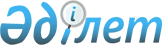 Целиноград ауданы Шалқар ауылдық округінің Шалқар ауылы елді мекенінің аумағындағы шектеу іс-шараларын белгілеу туралы
					
			Күшін жойған
			
			
		
					Ақмола облысы Целиноград ауданы Шалкар ауылдық округі әкімінің 2015 жылғы 23 қаңтардағы № 1 шешімі. Ақмола облысының Әділет департаментінде 2015 жылғы 17 ақпанда № 4646 болып тіркелді. Күші жойылды - Ақмола облысы Целиноград ауданы Шалқар ауылдық округі әкімінің 2017 жылғы 20 шілдедегі № 1 шешімімен
      Ескерту. Күші жойылды - Ақмола облысы Целиноград ауданы Шалқар ауылдық округі әкімінің 20.07.2017 № 1 (ресми жарияланған күнінен бастап қолданысқа енгізіледі) шешімімен.
      "Ветеринария туралы" Қазақстан Республикасының 2002 жылғы 10 шілдедегі Занының 10-1 бабаның 7) тармақшасына сәйкес, Целиноград ауданы мемлекеттік ветеринариялық-санитарлық бас инспекторының 2014 жылғы 8 желтоқсан № 01-16-945 ұсынысы негізінде, Шалқар ауылдық округінің әкімі ШЕШІМ ЕТТІ:
      1. Целиноград ауданы Шалқар ауылдық округінің Шалқар ауылы елді мекенінің аумағындағы ұсақ қара мал арасында бруцеллез жұқпалы ауру ошағының анықталуына байланысты шектеу іс-шаралары белгіленсін.
      2. Осы шешімнің орындалуын бақылауды өзіме қалдырамын.
      3. Осы шешім Ақмола облысының Әділет департаментінде тіркелген күнінен бастап күшіне енеді және ресми жарияланған күнінен бастап қолданысқа енгізіледі.
					© 2012. Қазақстан Республикасы Әділет министрлігінің «Қазақстан Республикасының Заңнама және құқықтық ақпарат институты» ШЖҚ РМК
				
      Шалқар ауылдық
округінің әкімі:

Қ.Нығметов
